A. Answer the questions below.     (Aşağıdaki soruları cevaplayınız.) 5×3=15 p.1. What is your English teacher like?.................................................................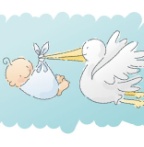 2. When were you born? 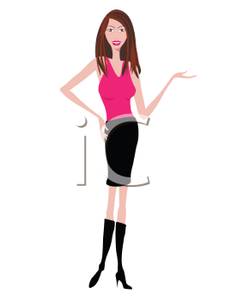 .................................................................3. What does  Ezgi  look like? .................................................................4. Who is shorter than you in your class?..................................................................5. Who has got short, black hair in your class?..........................................................................B. Make comparisons with the adjectives in the chart below.  (Sıfatların derecelendirilmiş hallerini yazınız.) 			5×2=10 p.C. Write the dates below.  (Aşağıdaki tarihleri yazınız.)  5×3=15 p.8 May, 1987     ...............................18 March, 1918    .................................31 October,2014     ...............................23 April, 1920     .................................2 July, 1407      ..................................D. Fill in the blanks with the verbs in paranthesis.  (Parantez içindeki fiilleri kullanarak boşlukları doldurunuz.)  		5×3=15 p. 1. They...................... (clean) the classroom   on Tuesday. (+)2. ........ you ................ (watch) TV last night ?3. Gökhan ............................ (do) his English homework yesterday.  (-)4. We ..................... (drink) Coke in the afternoon.  (+)5. GS ............................ (win) against Borussia Dortmund last week.  (-) E. Fill in the blanks with the adjectives in paranthesis. 			5×3= 15 p.(Boşlukları parantez içindeki sıfatlarla doldurunuz.)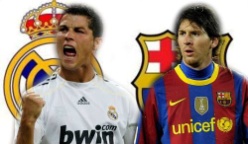 1. Real Madrid is ........................................ Barcelona     (good) 2. A turtle is ............................. 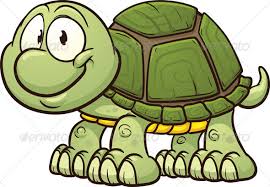      a cheetah.                     (slow) 3. Özgür is...................................... Melih          			      (punctual)4. Japan is ....................................... 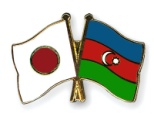 Azerbaijan			     (far) 5. German is................................ English. 				        (difficult)POSITIVECOMPARATIVEBAD.............................................TALL.............................................FAMOUS.............................................HAPPY.............................................HARDWORKING.............................................